MINISTERSTWO OBRONY NARODOWEJ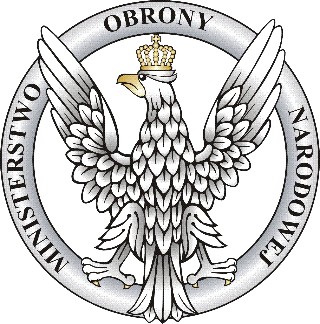 REGULAMINWOJSKOWEJ GRY TERENOWEJ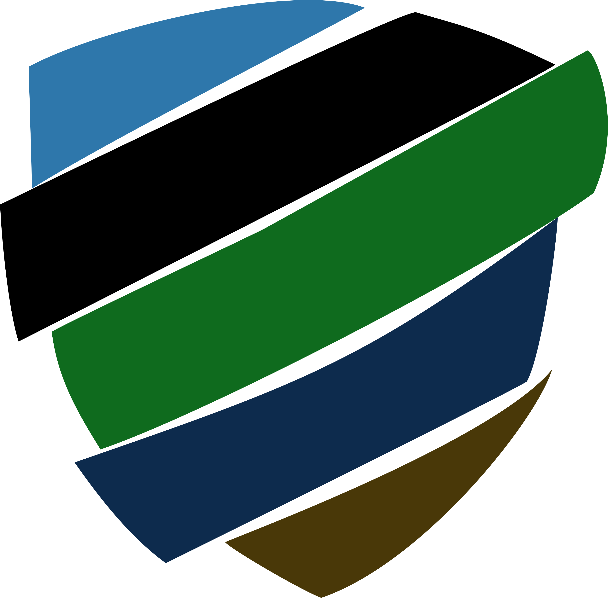 Warszawa 2022TERMIN:Wojskowa Gra Terenowa zwana dalej zawodami odbędzie się 11.11.2022 r. w 16 lokalizacjach na terenie całego kraju w godzinach od 10.00 do 16.00. MIEJSCE:Miejscami odbywania gier terenowych są tereny wokół jednostek wojskowych, miejsc pamięci oraz skwery i place w miastach (Załącznik nr 4):Lubań – woj. dolnośląskieToruń – woj. kujawsko - pomorskieChełm – woj. lubelskieGorzów Wielkopolski – woj. lubuskieZgierz – woj. łódzkieZakopane – woj. małopolskieNowe Miasto nad Pilicą – woj. mazowieckieBrzeg – woj. opolskieStalowa Wola – woj. podkarpackieKolno – woj. podlaskieMalbork – woj. pomorskieLubliniec – woj. śląskieJędrzejów – woj. świętokrzyskieGiżycko – woj. warmińsko - mazurskieJarocin – woj. wielkopolskieStargard – woj. zachodniopomorskiePOSTANOWIENIA OGÓLNE:Organizatorem Wojskowej gry terenowej z ramienia Ministerstwa Obrony Narodowej jest Centralne Wojskowe Centrum Rekrutacji z siedzibą w Warszawie (ul. Dymińska 13, 00-909 Warszawa).Współorganizatorami gry są jednostki i instytucje Ministerstwa Obrony Narodowej.Szczegółowe zasady określa niniejszy Regulamin, który wchodzi w życie z dniem ogłoszenia gry.Wojskowa gra terenowa odbędzie się bez względu na warunki atmosferyczne.Dyplom uczestnictwa otrzymuje każda drużyna biorąca udział w wojskowej grze terenowej. Zgłoszone drużyny powinny liczyć od 3 do 5 osób.  Mogą to być grupy przyjaciół, reprezentacje klas mundurowych, organizacje proobronne, rodziny (w przypadku rodzin wielodzietnych limit pięciu osób nie obowiązuje). Ważne, aby w składzie drużyny był minimum jeden opiekun dorosły.Szczegółowe opisy miejsc zawodów oraz mapki terenu znajdują się na stronie internetowej: www.mon.gov.plCEL:Promowanie postaw patriotycznych i idei obronności w społeczeństwie.Promowanie nowych form pełnienia służby wojskowej.Upowszechnianie wiedzy o Siłach Zbrojnych RP i służbie wojskowej.Kształtowanie umiejętności samodzielnego zdobywania wiedzy i umiejętnego, analitycznego korzystania z różnych źródeł informacji.Integracja środowiska społecznego, tworzenie wspólnoty opartej na pogłębianiu wiedzy obronnej
 i sportowej.Pogłębianie takich umiejętności jak: praca w drużynie, logiczne myślenie, koordynacja działań, orientacja w terenie itp.WARUNKI UCZESTNICTWA Każdy uczestnik zawodów ma obowiązek zapoznać się z Regulaminem Wojskowej Gry Terenowej oraz zobowiązany jest do jego przestrzegania.W zawodach prawo startu mają drużyny od 3 do 5 osób (w składzie drużyny obowiązkowo musi znajdować się pełnoletni opiekun legitymujący się dowodem osobistym).Limit pięciu osób w przypadku rodzin wielodzietnych nie obowiązuje.Pełnoletni opiekun drużyny odpowiedzialny jest za dokonanie rejestracji całej grupy mu podległej poprzez formularz rejestracyjny znajdujący się na stronach jednostek i instytucji Ministerstwa Obrony Narodowej.Pełnoletni opiekun drużyny odpowiedzialny jest za bezpieczeństwo oraz przemieszczenie całej drużyny pomiędzy poszczególnymi punktami wojskowej gry terenowej. Osoby niepełnoletnie biorące udział w zawodach muszą posiadać pisemną zgodę rodziców na uczestnictwo w Wojskowej grze terenowej.Organizator zastrzega sobie możliwość zamknięcia zapisów po osiągnięciu liczby 300 zarejestrowanych uczestników wchodzących w skład drużyn w danej lokalizacji.Wszystkie drużyny i uczestnicy startujący w zawodach, którzy dokonają pełnej rejestracji, muszą zostać zweryfikowani w dniu zawodów na punkcie kontrolno-informacyjnym. Podczas weryfikacji uczestnicy muszą posiadać dokument tożsamości ze zdjęciem (legitymację szkolną etc.) służący do kontroli danych osobowych.Warunkiem dopuszczenia drużyny (uczestników) do zawodów będzie własnoręcznie podpisane Oświadczenie zawierające: akceptację warunków regulaminu, deklarację dobrowolnego uczestnictwa w grze oraz deklarację o braku przeciwwskazań do udziału w zawodach. Oświadczenie i jego druk znajdować się będzie w punkcie kontrolno-informacyjnym (Załącznik nr 2).Start w imprezie wiąże się z dobrowolnością podania danych osobowych Uczestnika, jednak bez ich podania Uczestnik nie będzie mógł wziąć udziału w zawodach.Decyzje opieki medycznej dotyczące kontynuowania uczestnictwa w zawodach są ostateczne 
i nieodwołalne.Dane osobowe Uczestników zawodów będą wykorzystane na potrzeby przeprowadzenia imprezy. 
W każdym wypadku dane te będą używane zgodnie z rozporządzeniem parlamentu europejskiego 
i rady (UE) 2016/679 z 27 kwietnia 2016 r. w sprawie ochrony osób fizycznych w związku 
z przetwarzaniem danych osobowych i w sprawie swobodnego przepływu takich danych oraz uchylenia dyrektywy 95/46/WE (ogólne rozporządzenie o ochronie danych). Organizator posiada ubezpieczenie OC.ZGŁOSZENIAZapisy elektroniczne drużyn obsługuje: Wojskowe Centrum Rekrutacji poprzez środki telekomunikacji (telefon, fax) oraz informatyczne (email). Numery kontaktowe oraz adresy poczty elektronicznej do rejestracji zamieszczone są w załączniku nr 3.Rejestracja uczestników rozpoczyna się 27 października i potrwa do 10 listopada br.Aby dokonać rejestracji do gry należy prawidłowo i w całości wypełnić formularz zgłoszeniowy (Załącznik nr 1) oraz oświadczenie uczestnika (Załącznik nr 2) i dostarczyć go najpóźniej w dniu rozpoczęcia zawodów do punktu kontrolno-informacyjnego po wcześniejszym zgłoszeniu udziału drużyny osobie wyznaczonej do prowadzenia rejestracji w danej miejscowości. Numery kontaktowe do rejestracji zamieszczone są w załączniku nr 3. Formularz zgłoszeniowy (Załącznik nr 1) będzie można również wypełnić na miejscu podczas rejestracji drużyny w miejscu startu. Wszyscy Uczestnicy startujący w imprezie, którzy dokonają pełnej rejestracji, muszą zostać zweryfikowani w punkcie kontrolno-informacyjnym w dniu imprezy.Ze względów organizacyjnych i przepustowości punktów każda drużyna zarejestrowana otrzyma indywidualny termin i czas rozpoczęcia gry którego powinna przestrzegać. PRZEBIEG WOJSKOWEJ GRY TERENOWEJRejestracja drużyn 27 października - 11 listopada br.Każda zarejestrowana drużyna otrzymuje indywidualny termin i czas rozpoczęcia gry.Weryfikacja uczestników w dniu gry w punkcie kontrolno-informacyjnym (potwierdzenie stawiennictwa drużyny, zebranie oświadczeń o zapoznaniu z regulaminem, klauzuli informacyjnej RODO 
i oświadczenia o udostępnieniu wizerunku, ewidencja startujących, wydawanie list startowych oraz informatora/mapy wojskowej gry terenowej, udzielenie instruktażu).Start godz. 10.00.Wojskowa gra terenowa składa się z następujących konkurencji:Quiz historyczny,Topografia (wyznaczanie azymutu, orientacja topograficzna, znajomość znaków topograficznych, tabela widoczności – określanie odległości),Wyzwanie sportowe (konkurencja uzależniona od dyscypliny sportowej),Pierwsza pomoc (przenoszenie rannego, opatrunek, RKO, AED),Rzut granatem,Budowa schronienia (namiot z pałatki, rozpalanie ogniska),Saper (wykrywanie min, pokonywanie terenu),Strzelectwo (składanie i rozkładanie broni, nauka strzelania z UST, ładowanie magazynka),Maskowanie (malowanie twarzy),Plecak żołnierza (czyli co żołnierz ma w plecaku – zgadywanka).Konkurencje w ramach gier mają charakter drużynowy, drużyny nie rywalizują pomiędzy sobą. Wręczenie dyplomów każdej drużynie biorącej udział w grze. Dodatkowo podczas gry dostępny dla wszystkich będzie wojskowy rekruter, z którym uczestnicy gry będą mogli porozmawiać o nowych formach pełnienia służby wojskowej a nawet złożyć wniosek 
o przyjęcie do niej. Będzie także poczęstunek w formie wojskowej grochówki.Zakończenie gry godz. 16.00.OPŁATYStart w zawodach jest bezpłatny.NAGRODYKażda drużyna na zakończenie otrzyma pamiątkowy dyplom udziału w Wojskowej Grze Terenowej.X. POSTANOWIENIA KOŃCOWEOrganizator jest ubezpieczony od odpowiedzialności cywilnej.Organizator zapewnia opiekę medyczną podczas imprezy.Organizator nie odpowiada za rzeczy zaginione w trakcie trwania imprezy.W sprawach nieobjętych niniejszym regulaminem rozstrzyga Organizator.Uczestnicy powinni zadbać o odpowiedni ubiór (długie lub sportowe buty, długie spodnie, kurtka/bluza, czapka, rękawiczki).ZAŁĄCZNIKI:Zał. nr 1 – Formularz zgłoszeniowy (wypełnia osoba pełnoletnia).Zał. nr 2 – Oświadczenie uczestnika.Zał. nr 3 – Lista osób wyznaczonych do rejestracji uczestników.Zał. nr 4 – Mapy wojskowych gier terenowych.